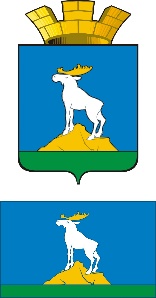 НИЖНЕСЕРГИНСКОЕ ГОРОДСКОЕ ПОСЕЛЕНИЕДУМАЧЕТВЕРТЫЙ СОЗЫВПЯТЬДЕСЯТ ВОСЬМОЕ  ЗАСЕДАНИЕ                                                                                                      ПРОЕКТРЕШЕНИЕот  28.04. 2022г. № 94г. Нижние СергиО внесении изменений в Устав Нижнесергинского городского поселенияВ целях приведения Устава Нижнесергинского городского поселения  в соответствие с Федеральными законами от 02.07.2021 № 304-ФЗ «О внесении изменений в Лесной кодекс Российской Федерации и статьи 14 и 16 Федерального закона «Об общих принципах организации местного самоуправления в Российской Федерации», от 30.12.2021 № 492-ФЗ «О внесении изменений в Федеральный закон «Об искусственных земельных участках, созданных на водных объектах, находящихся в федеральной собственности, и о внесении изменений в отдельные законодательные акты Российской Федерации» и отдельные законодательные акты Российской Федерации», от 20.07.2020 № 241-ФЗ «О внесении изменений в статью 9 Федерального закона «О социальных гарантиях сотрудникам органов внутренних дел Российской Федерации и внесении изменений в отдельные законодательные акты Российской Федерации» и Федеральный закон «Об общих принципах организации местного самоуправления в Российской Федерации», от 29.12.2020 № 464-ФЗ «О внесении изменений в отдельные законодательные акты Российской Федерации в части оказания помощи лицам, находящимся в состоянии алкогольного, наркотического или иного токсического опьянения», руководствуясь статьей 22 Устава Нижнесергинского городского поселения, Дума Нижнесергинского городского поселения РЕШИЛА:1. Внести в Устав Нижнесергинского городского поселения, принятый решением Думы Нижнесергинского городского поселения от 08.12.2005 № 5, с изменениями, внесенными решениями Думы Нижнесергинского городского поселения от 17.05.2007 № 65, от 28.02.2008 № 95, от 30.09.2008 № 122, от 19.03.2009 № 156, от 24.04.2009 № 164, от 24.07.2009 № 186, от 28.01.2010 № 35, от 29.04.2010 № 46, от 08.07.2010 № 69, от 06.08.2010 № 71, от 08.11.2010 № 86, от 30.03.2011 № 119, от 29.09.2011 № 152, от 28.03.2012 № 190, от 20.11.2012 № 250, от 22.08.2013 № 317, от 24.10.2013 № 7, от 30.01.2014 № 40,от 19.06.2014 № 76, от 30.03.2015 № 131, от 30.09.2015 № 158, от 28.12.2015 № 181, от 29.09.2016 № 231, от 29.05.2017 № 286, от 30.11.2017 № 20, от 22.03.2018 № 38, от 27.09.2018 № 63, от 23.05.2019 № 103, от 28.10.2019 № 232, от 16.07.2020 № 23, от 03.12.2020 № 35, от 01.02.2021 № 41, от 29.04.2021 № 46, от 28.10.2021 № 74, следующие изменения: 1) пункт 1 статьи 6 Устава дополнить подпунктами 20.1 и 20.2 следующего содержания:«20.1) принятие решений о создании, об упразднении лесничеств, создаваемых в их составе участковых лесничеств, расположенных на землях населенных пунктов поселения, установлении и изменении их границ, а также осуществление разработки и утверждения лесохозяйственных регламентов лесничеств, расположенных на землях населенных пунктов поселения;»;«20.2) осуществление мероприятий по лесоустройству в отношении лесов, расположенных на землях населенных пунктов поселения;»;2) подпункт 36 пункта 1 статьи 6 Устава изложить в следующей редакции:«36) обеспечение выполнения работ, необходимых для создания искусственных земельных участков для нужд поселения в соответствии с федеральным законом;»;3) пункт 1 статьи 6.1 Устава дополнить подпунктами 13, 14, 15, 16, 17, 18 следующего содержания:«13) оказание поддержки общественным объединениям инвалидов, а также созданным общероссийскими общественными объединениями инвалидов организациям в соответствии с Федеральным законом от 24 ноября 1995 года № 181-ФЗ «О социальной защите инвалидов в Российской Федерации»;14) предоставление гражданам жилых помещений муниципального жилищного фонда по договорам найма жилых помещений жилищного фонда социального использования в соответствии с жилищным законодательством;15) осуществление мероприятий в сфере профилактики правонарушений, предусмотренных Федеральным законом «Об основах системы профилактики правонарушений в Российской Федерации»;16) осуществление мероприятий по защите прав потребителей, предусмотренных Законом Российской Федерации от 7 февраля 1992 года № 2300-1 «О защите прав потребителей»;17) предоставление сотруднику, замещающему должность участкового уполномоченного полиции, и членам его семьи жилого помещения на период замещения сотрудником указанной должности;18) осуществление мероприятий по оказанию помощи лицам, находящимся в состоянии алкогольного, наркотического или иного токсического опьянения.»4) статью 30 Устава изложить в следующей редакции:«Статья 30. Полномочия администрации поселения.1. К полномочиям администрации поселения относятся:1) разработка проекта бюджета Нижнесергинского городского поселения, исполнение местного бюджета, подготовка отчета об его исполнении;2) разработка проекта стратегии социально-экономического развития Нижнесергинского городского поселения, организация сбора статистических показателей, характеризующих состояние экономики и социальной сферы Нижнесергинского городского поселения, и предоставление указанных данных органам государственной власти в порядке, установленном Правительством Российской Федерации;3) разработка проектов нормативных правовых актов по установлению, отмене местных налогов, введению и отмене налоговых льгот по местным налогам; 4) формирование, утверждение и ведение плана-графика закупок на очередной финансовый год; 5) осуществление полномочий заказчика на поставки товаров, выполнение работ и оказание услуг, связанных с решением вопросов местного значения, отнесенных к полномочиям Администрации поселения; 6) формирование и размещение отчетов об исполнении муниципальных контрактов; 7) от имени Нижнесергинского городского поселения владение, пользование и распоряжение имуществом, находящимся в муниципальной собственности поселения, в соответствии с Конституцией Российской Федерации, федеральными законами и принимаемыми в соответствии с ними муниципальными нормативными правовыми актами;8) ведение реестров имущества, находящегося в муниципальной собственности поселения;9) от имени муниципального образования создание муниципальных предприятий и учреждений, реорганизация и ликвидация муниципальных предприятий и учреждений в соответствии с муниципальными правовыми актами;10) осуществление функций и полномочий учредителя, определение целей, условий и порядка деятельности муниципальных предприятий и учреждений, утверждение их уставов, назначение на должность и освобождение от должности руководителей данных предприятий и учреждений, заслушивание отчетов об их деятельности в порядке, предусмотренном уставом поселения; 11) установление тарифов на услуги, предоставляемые муниципальными предприятиями и учреждениями, и работы, выполняемые муниципальными предприятиями и учреждениями, если иное не предусмотрено федеральными законами; 12) организация в границах поселения электро-, тепло-, газо- и водоснабжения населения, водоотведения, снабжения населением топливом в пределах полномочий, установленных законодательством Российской Федерации; 13) осуществление муниципального контроля за исполнением единой теплоснабжающей организацией обязательств по строительству, реконструкции и (или) модернизации объектов теплоснабжения;14) разработка программ комплексного развития систем коммунальной инфраструктуры поселения, требования к которым устанавливаются Правительством Российской Федерации;15) осуществление полномочий по организации теплоснабжения в соответствии с Федеральным законом «О теплоснабжении»;16) осуществление полномочий по организации водоснабжения и водоотведения в соответствии с Федеральным законом «О водоснабжении и водоотведении»;17) дорожная деятельность в отношении автомобильных дорог местного значения в границах населенных пунктов поселения и обеспечение безопасности дорожного движения на них, включая создание и обеспечение функционирования парковок (парковочных мест), осуществление муниципального контроля на автомобильном транспорте, городском наземном электрическом транспорте и в дорожном хозяйстве в границах населенных пунктов поселения, организация дорожного движения, а также осуществление иных полномочий в области использования автомобильных дорог и осуществления дорожной деятельности в соответствии с законодательством Российской Федерации;18) учет муниципального жилищного фонда; ведение в установленном порядке учета граждан в качестве нуждающихся в жилых помещениях, предоставляемых по договорам социального найма;19) предоставление в установленном порядке малоимущим гражданам по договорам социального найма жилых помещений муниципального жилищного фонда;20) организация строительства и содержания муниципального жилищного фонда, создание условий для жилищного строительства;21) принятие в установленном порядке решений о переводе жилых помещений в нежилые помещения и нежилых помещений в жилые помещения; 22) согласование переустройства и перепланировки помещений в многоквартирном доме;23) признание в установленном порядке жилых помещений муниципального и частного жилищного фонда непригодными для проживания, многоквартирных домов, за исключением многоквартирных домов, все жилые помещения в которых находятся в собственности Российской Федерации или Свердловской области, аварийными и подлежащими сносу или реконструкции; 24) осуществление муниципального жилищного контроля;25) создание условий для предоставления транспортных услуг населению и организация транспортного обслуживания населения в границах поселения;26) подготовка для утверждения Думой Нижнесергинского городского поселения проекта правил благоустройства территории поселения;27) осуществление муниципального контроля в сфере благоустройства, предметом которого является соблюдение правил благоустройства территории поселения, требований к обеспечению доступности для инвалидов объектов социальной, инженерной и транспортной инфраструктур и предоставляемых услуг;28) организация благоустройства территории поселения в соответствии с правилами благоустройства территории поселения;29) организация использования, охраны, защиты, воспроизводства городских лесов, лесов особо охраняемых природных территорий, расположенных в границах населенных пунктов поселения;30) подготовка для утверждения Думой Нижнесергинского городского поселения проектов:- генерального плана поселения, а также предложений о внесении в него изменений;- правил землепользования и застройки поселения;- местных нормативов градостроительного проектирования поселения;31) подготовка на основании генерального плана поселения документации по планировке территории;32) резервирование земель и изъятие земельных участков в границах поселения для муниципальных нужд; 33) выдача градостроительного плана земельного участка, расположенного в границах поселения, выдача разрешений на строительство (за исключением случаев, предусмотренных Градостроительным кодексом Российской Федерации, иными федеральными законами), разрешений на ввод объектов в эксплуатацию при осуществлении строительства, реконструкции объектов капитального строительства, расположенных на территории поселения;34) осуществление муниципального земельного контроля в границах поселения;35) осуществление в случаях, предусмотренных Градостроительным кодексом Российской Федерации, осмотров зданий, сооружений и выдача рекомендаций об устранении выявленных в ходе таких осмотров нарушений;36) направление уведомления о соответствии указанных в уведомлении о планируемых строительстве или реконструкции объекта индивидуального жилищного строительства или садового дома (далее - уведомление о планируемом строительстве) параметров объекта индивидуального жилищного строительства или садового дома установленным параметрам и допустимости размещения объекта индивидуального жилищного строительства или садового дома на земельном участке, уведомления о несоответствии указанных в уведомлении о планируемом строительстве параметров объекта индивидуального жилищного строительства или садового дома установленным параметрам и (или) недопустимости размещения объекта индивидуального жилищного строительства или садового дома на земельном участке, уведомления о соответствии или несоответствии построенных или реконструированных объекта индивидуального жилищного строительства или садового дома требованиям законодательства о градостроительной деятельности при строительстве или реконструкции объектов индивидуального жилищного строительства или садовых домов на земельных участках, расположенных на территориях поселений; 37) принятие в соответствии с гражданским законодательством Российской Федерации решения о сносе самовольной постройки, решения о сносе самовольной постройки или ее приведении в соответствие с предельными параметрами разрешенного строительства, реконструкции объектов капитального строительства, установленными правилами землепользования и застройки, документацией по планировке территории, или обязательными требованиями к параметрам объектов капитального строительства, установленными федеральными законами (далее также - приведение в соответствие с установленными требованиями), решения об изъятии земельного участка, не используемого по целевому назначению или используемого с нарушением законодательства Российской Федерации, осуществление сноса самовольной постройки или ее приведения в соответствие с установленными требованиями в случаях, предусмотренных Градостроительным кодексом Российской Федерации;38) осуществление управления и распоряжения земельными участками, государственная собственность на которые не разграничена, при наличии утвержденных правил землепользования и застройки городского поселения, за исключением случаев, предусмотренных федеральным законом;39) обеспечение выполнения работ, необходимых для создания искусственных земельных участков для нужд поселения в соответствии с федеральным законом;40) участие в соответствии с федеральным законом в выполнении комплексных кадастровых работ;41) принятие решений о создании, об упразднении лесничеств, создаваемых в их составе участковых лесничеств, расположенных на землях населенных пунктов поселения, установлении и изменении их границ, а также осуществление разработки и утверждения лесохозяйственных регламентов лесничеств, расположенных на землях населенных пунктов поселения; 42) осуществление мероприятий по лесоустройству в отношении лесов, расположенных на землях населенных пунктов поселения; 43) присвоение адресов объектам адресации, изменение, аннулирование адресов, присвоение наименований элементам улично-дорожной сети (за исключением автомобильных дорог федерального значения, автомобильных дорог регионального или межмуниципального значения, местного значения муниципального района), наименований элементам планировочной структуры в границах поселения, изменение, аннулирование таких наименований, размещение информации в государственном адресном реестре;44) разработка и утверждение схемы размещения нестационарных торговых объектов;45) принятие решений и проведение на территории поселения мероприятий по выявлению правообладателей ранее учтенных объектов недвижимости, направление сведений о правообладателях данных объектов недвижимости для внесения в Единый государственный реестр недвижимости;46) создание условий для обеспечения жителей поселения услугами связи, общественного питания, торговли и бытового обслуживания;47) участие в организации деятельности по накоплению (в том числе раздельному накоплению) и транспортированию твердых коммунальных отходов;48) организация ритуальных услуг и содержание мест захоронения; 49) участие в профилактике терроризма и экстремизма, а также в минимизации и (или) ликвидации последствий проявлений терроризма и экстремизма в границах поселения, а именно:разработка и реализация муниципальных программ в области профилактики терроризма, а также минимизации и (или) ликвидации последствий его проявлений;организация и проведение в муниципальном образовании информационно-пропагандистских мероприятий по разъяснению сущности терроризма и его общественной опасности, а также по формированию у граждан неприятия идеологии терроризма, в том числе путем распространения информационных материалов, печатной продукции, проведения разъяснительной работы и иных мероприятий;участие в мероприятиях по профилактике терроризма, а также по минимизации (или) ликвидации последствий его проявлений, организуемых федеральными органами исполнительной власти и (или) органами исполнительной власти Свердловской области;обеспечение выполнения требований к антитеррористической защищенности объектов, находящихся в муниципальной собственности или в ведении органов местного самоуправления;направление предложений по вопросам участия в профилактике терроризма, а также в минимизации и (или) ликвидации последствий его проявлений в органы исполнительной власти Свердловской области;осуществление иных полномочий по решению вопросов местного значения по участию в профилактике терроризма, а также в минимизации и (или) ликвидации последствий его проявлений;50) создание условий для реализации мер, направленных на укрепление межнационального и межконфессионального согласия, сохранение и развитие языков и культуры народов Российской Федерации, проживающих на территории поселения, социальную и культурную адаптацию мигрантов, профилактику межнациональных (межэтнических) конфликтов;51) участие в предупреждении и ликвидации последствий чрезвычайных ситуаций в границах поселения; 52) организация и осуществление мероприятий по территориальной обороне и гражданской обороне, защите населения и территории поселения от чрезвычайных ситуаций природного и техногенного характера;53) создание, содержание и организация деятельности аварийно-спасательных служб и (или) аварийно-спасательных формирований на территории поселения; 54) осуществление полномочий в области мобилизационной подготовки и мобилизации в соответствии с Федеральным законом от 26.02.1997 № 31-ФЗ «О мобилизационной подготовке и мобилизации в Российской Федерации»;55) обеспечение первичных мер пожарной безопасности в границах населенных пунктов поселения;56) осуществление мероприятий по обеспечению безопасности людей на водных объектах, охране их жизни и здоровья;57) осуществление в пределах, установленных водным законодательством Российской Федерации, полномочий собственника водных объектов, информирование населения об ограничениях их использования;58) организация библиотечного обслуживания населения, комплектование и обеспечение сохранности библиотечных фондов библиотек поселения; 59) создание условий для организации досуга и обеспечения жителей поселения услугами организаций культуры;60) сохранение, использование и популяризация объектов культурного наследия (памятников истории и культуры), находящихся в собственности поселения, охрана объектов культурного наследия (памятников истории и культуры) местного (муниципального) значения, расположенных на территории поселения;61) создание условий для развития местного традиционного народного художественного творчества, участие в сохранении, возрождении и развитии народных художественных промыслов в поселении;62) обеспечение условий для развития на территории поселения физической культуры, школьного спорта и массового спорта, организация проведения официальных физкультурно-оздоровительных и спортивных мероприятий поселения;63) создание условий для массового отдыха жителей поселения и организация обустройства мест массового отдыха населения, включая обеспечение свободного доступа граждан к водным объектам общего пользования и их береговым полосам;64) формирование архивных фондов поселения; 65) создание, развитие и обеспечение охраны лечебно-оздоровительных местностей и курортов местного значения на территории поселения, а также осуществление муниципального контроля в области охраны и использования особо охраняемых природных территорий местного значения;66) содействие в развитии сельскохозяйственного производства, создание условий для развития малого и среднего предпринимательства;67) организация и осуществление мероприятий по работе с детьми и молодежью в поселении;68) осуществление муниципального лесного контроля;69) оказание поддержки гражданам и их объединениям, участвующим в охране общественного порядка, создание условий для деятельности народных дружин; 70) предоставление помещения для работы на обслуживаемом административном участке поселения сотруднику, замещающему должность участкового уполномоченного полиции;71) до 1 января 2017 года предоставление сотруднику, замещающему должность участкового уполномоченного полиции, и членам его семьи жилого помещения на период выполнения сотрудником обязанностей по указанной должности;72) осуществление мер по противодействию коррупции в границах поселения;73) оказание поддержки социально ориентированным некоммерческим организациям в пределах полномочий, установленных статьями 31.1 и 31.3 Федерального закона от 12.01.1996 № 7-ФЗ «О некоммерческих организациях»;74) регистрация устава территориального общественного самоуправления, осуществляемого в поселении;75) осуществление полномочий в сфере стратегического планирования, предусмотренные Федеральным законом от 28.06.2014 № 172-ФЗ «О стратегическом планировании в Российской Федерации»;2. Администрация поселения является органом, уполномоченным на осуществление муниципального контроля.К полномочиям администрации поселения по осуществлению муниципального контроля относятся:1) участие в реализации единой государственной политики в области государственного контроля (надзора), муниципального контроля при осуществлении муниципального контроля;2) организация и осуществление на территории поселения муниципального контроля за соблюдением требований, установленных муниципальными правовыми актами, принятыми по вопросам местного значения, а в случаях, если соответствующие виды контроля отнесены федеральными законами к полномочиям органов местного самоуправления, также муниципальный контроль за соблюдением требований, установленных федеральными законами, законами Свердловской области;3) иные полномочия в соответствии с Федеральным законом «Об общих принципах организации местного самоуправления в Российской Федерации», другими федеральными законами.3. Администрация поселения имеет право на решение вопросов, не отнесенных к вопросам местного значения поселений:1) создание музеев поселения;2) совершение нотариальных действий, предусмотренных законодательством, в случае отсутствия в поселении нотариуса;3) участие в осуществлении деятельности по опеке и попечительству;4) создание условий для осуществления деятельности, связанной с реализацией прав местных национально-культурных автономий на территории поселения;5) оказание содействия национально-культурному развитию народов Российской Федерации и реализации мероприятий в сфере межнациональных отношений на территории поселения;6) участие в организации и осуществлении мероприятий по мобилизационной подготовке муниципальных предприятий и учреждений, находящихся на территории поселения; 7) создание муниципальной пожарной охраны;8) создание условий для развития туризма;9) оказание поддержки общественным наблюдательным комиссиям, осуществляющим общественный контроль за обеспечением прав человека и содействие лицам, находящимся в местах принудительного содержания;10) оказание поддержки общественным объединениям инвалидов, а также созданным общероссийскими общественными объединениями инвалидов организациям в соответствии с Федеральным законом от 24.11.1995 № 181-ФЗ «О социальной защите инвалидов в Российской Федерации»;11) предоставление гражданам жилых помещений муниципального жилищного фонда по договорам найма жилых помещений жилищного фонда социального использования в соответствии с жилищным законодательством;12) осуществление деятельности по обращению с животными без владельцев, обитающими на территории поселения;13) осуществление мероприятий в сфере профилактики правонарушений, предусмотренных Федеральным законом «Об основах системы профилактики правонарушений в Российской Федерации»;14) оказание содействия развитию физической культуры и спорта инвалидов, лиц с ограниченными возможностями здоровья, адаптивной физической культуры и адаптивного спорта;15) осуществление мероприятий по защите прав потребителей, предусмотренных Законом Российской Федерации от 07.02.1992 № 2300-I «О защите прав потребителей»;16) предоставление сотруднику, замещающему должность участкового уполномоченного полиции, и членам его семьи жилого помещения на период замещения сотрудником указанной должности;17) осуществление мероприятий по оказанию помощи лицам, находящимся в состоянии алкогольного, наркотического или иного токсического опьянения.».2.  Вынести проект решения на публичные слушания в форме рассмотрения на заседании Думы Нижнесергинского городского поселения. Публичные слушания провести 16 июня 2022 г. 3. Проект решения опубликовать в Муниципальном вестнике Нижнесергинского городского поселения.4. Контроль исполнения настоящего Решения возложить на постоянную комиссию Думы по местному самоуправлению.Председатель ДумыНижнесергинскогогородского поселения                                                                А.А.ЯковлевГлава Нижнесергинскогогородского поселения                                                                 А.М. Чекасин    